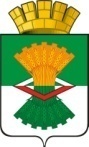 АДМИНИСТРАЦИЯМАХНЁВСКОГО МУНИЦИПАЛЬНОГО ОБРАЗОВАНИЯПОСТАНОВЛЕНИЕ28 сентября 2021 года                                                                                                             № 746п.г.т. МахнёвоО внесении изменений в постановление Администрации Махнёвского муниципального образования от 01 ноября 2017 года № 762 «О проведении эвакуационных мероприятий в условиях чрезвычайных ситуаций природного и техногенного характера и их обеспечении на территории Махнёвского муниципального образования»В соответствии с Федеральным законом от 21.12.1994 № 68-ФЗ «О защите населения и территорий от чрезвычайных ситуаций природного и техногенного характера», постановлением Правительства Свердловской области от 27.03.2007 года № 248-ПП «О проведении эвакуационных мероприятий в условиях чрезвычайных ситуаций природного и техногенного характера и их обеспечении на территории Свердловской области» (ред. от 27.08.2020), в целях организации планирования и проведения эвакуационных мероприятий при возникновении чрезвычайных ситуаций на территории Махнёвского муниципального образования, руководствуясь Уставом Махнёвского муниципального образования,ПОСТАНОВЛЯЮ:1. Внести в постановление Администрации Махнёвского муниципального образования от 01 ноября 2017 года №762 «О проведении эвакуационных мероприятий в условиях чрезвычайных ситуаций природного и техногенного характера и их обеспечении на территории Махнёвского муниципального образования» следующие изменения:1.1. Положение о проведении эвакуационных мероприятий в условиях чрезвычайных ситуаций природного и техногенного характера и их обеспечении на территории Махнёвского муниципального образования читать в новой редакции (прилагается).2. Опубликовать настоящее постановление в газете «Алапаевская искра» и разместить на официальном сайте Махнёвского муниципального образования в сети «Интернет».3. Контроль за исполнением настоящего постановления оставляю за собой.Глава Махнёвского муниципального образования                                                                                       А.С. КорелинПриложение  к постановлению АдминистрацииМахнёвского муниципального образования                                                                                                                      от 28.09.2021 г. № 746  ПОЛОЖЕНИЕО ПРОВЕДЕНИИ ЭВАКУАЦИОННЫХ МЕРОПРИЯТИЙВ УСЛОВИЯХ ЧРЕЗВЫЧАЙНЫХ СИТУАЦИЙ ПРИРОДНОГО                                 И ТЕХНОГЕННОГО ХАРАКТЕРА И ИХ ОБЕСПЕЧЕНИИ НА ТЕРРИТОРИИ МАХНЁВСКОГО МУНИЦИПАЛЬНОГО ОБРАЗОВАНИЯГлава 1. ОБЩИЕ ПОЛОЖЕНИЯ1. Положение о проведении эвакуационных мероприятий в чрезвычайных ситуациях природного и техногенного характера и их обеспечении на территории Махнёвского муниципального образования определяет основные задачи, порядок планирования, организации и проведения эвакуационных мероприятий на территории Махнёвского муниципального образования при возникновении чрезвычайных ситуаций природного и техногенного характера.Эвакуационные мероприятия планируются и готовятся в повседневной деятельности и осуществляются при возникновении чрезвычайных ситуаций природного и техногенного характера.2. Эвакуационные мероприятия включают в себя следующие понятия:1) эвакуация населения - комплекс мероприятий по организованному вывозу (выводу) населения из зон возможных опасностей и его размещению в заблаговременно подготовленных по условиям первоочередного жизнеобеспечения безопасных районах, а также по рассредоточению работников организаций;2) рассредоточение - комплекс мероприятий по организованному вывозу (выводу) из зон возможных опасностей и размещению в безопасных районах для проживания и отдыха рабочих смен организаций, продолжающих производственную деятельность в этих зонах, не занятых непосредственно в производственной деятельности;3) безопасный район - территория, расположенная вне зон возможных опасностей, зон возможных разрушений и подготовленная для жизнеобеспечения местного и эвакуированного населения, а также для размещения и хранения материальных и культурных ценностей;4) жизнеобеспечение населения - комплекс экономических, организационных, инженерно-технических и социальных мероприятий;5) основные элементы жизнеобеспечения эвакуируемого населения:обеспечение жильем;обеспечение продуктами питания, водой, товарами первой необходимости, коммунально-бытовыми услугами;охрана общественного порядка;противопожарное обеспечение;медицинское обеспечение;инженерное обеспечение;материально-техническое обеспечение.3. Эвакуация проводится в один или два этапа:первый этап: эвакуация населения из зон чрезвычайных ситуаций на общественные площади - пункты временного размещения, расположенные вне этих зон.Под пункты временного размещения используются учебные заведения, клубы и другие соответствующие помещения;второй этап: при затяжном характере чрезвычайной ситуации или невозможности возвращения в места постоянной дислокации проводится перемещение населения с пунктов временного размещения на площади, где возможно долговременное проживание и всестороннее обеспечение, в пункты длительного проживания, находящиеся на территории муниципального образования.Под пункты долговременного проживания используются соответствующие помещения, а также не исключается возможность подселения на жилую площадь.Исходя из возможной обстановки на территории муниципального образования заблаговременно подбираются места размещения и расселения населения (пункты временного размещения и длительного проживания).4. Вероятными источниками возникновения чрезвычайных ситуаций, угрожающими здоровью и жизни людей, осложняющими производственную деятельность организаций, на территории Махнёвского муниципального образования могут быть:лесные и торфяные пожары;весенне-летние паводки;взрыво-, пожароопасные объекты.5. В зависимости от времени и сроков проводятся следующие варианты эвакуации населения: упреждающая (заблаговременная), экстренная (безотлагательная):1) при получении достоверных данных о вероятности возникновения аварии на потенциально опасных объектах или стихийного бедствия проводится упреждающая (заблаговременная) эвакуация населения из зон возможного действия поражающих факторов (прогнозируемых зон чрезвычайных ситуаций);2) в случае возникновения чрезвычайных ситуаций проводится экстренная (безотлагательная) эвакуация населения. Вывоз (вывод) населения из зон чрезвычайных ситуаций может осуществляться при малом времени упреждения и в условиях воздействия на людей поражающих факторов источника чрезвычайных ситуаций.6. Решение на проведение эвакуации населения в зависимости от масштабов чрезвычайных ситуаций природного и техногенного характера принимается главой муниципального образования - председателем комиссии по предупреждению и ликвидации чрезвычайных ситуаций и обеспечению пожарной безопасности Махнёвского муниципального образования.7. Эвакуируемое население размещается в безопасных районах до особого распоряжения, в зависимости от обстановки.Глава 2. ОСНОВЫ ПЛАНИРОВАНИЯ ЭВАКУАЦИОННЫХ МЕРОПРИЯТИЙ8. Планирование и организация эвакуационных мероприятий возлагаются на эвакуационные органы Махнёвского муниципального образованияК эвакуационным органам в Махнёвском муниципальном образовании относятся:постоянная приемная эвакуационная комиссия Махнёвского муниципального образования; приемные эвакуационные пункты, расположенные на территории муниципального образования;пункты временного размещения для проживания пострадавшего населения в чрезвычайных ситуациях природного и техногенного характера;промежуточные пункты эвакуации, расположенные на территории муниципального образования;группы управления на маршрутах пешей эвакуации;оперативные группы по вывозу (выводу) эвакуируемого населения.9. Эвакоприемная комиссия подчиняется непосредственно руководителю гражданской обороны муниципального образования и работает в тесном взаимодействии с органами, специально уполномоченными на решение задач в области гражданской обороны и задач по предупреждению и ликвидации чрезвычайных ситуаций природного и техногенного характера в муницпальном образовании.Эвакоприемная комиссия разрабатывает следующие документы по планированию, проведению и обеспечению эвакуационных мероприятий:план проведения эвакуации населения муниципального образования и организаций из зон возможных чрезвычайных ситуаций природного и техногенного характера;взаимосогласованный план по осуществлению эвакуационных мероприятий и их всестороннему обеспечению на территориях безопасных районов (при необходимости);договоры на первоочередное обеспечение эвакуационных мероприятий (при необходимости).10. Проведение эвакуации возлагается на органы местного самоуправления муниципального образования и эвакоприемную комиссию, структурное подразделение, уполномоченное на решение задач в области гражданской обороны муниципального образования, в компетенцию которого входит решение вопросов защиты населения и территорий от чрезвычайных ситуаций природного и техногенного характера.11. Задачами эвакуационных органов местного самоуправления Махнёвского муниципального образования и организаций в Махнёвском муниципальном образовании являются: контроль за организацией оповещения населения при чрезвычайных ситуациях;2) учет эвакуируемого (отселяемого) населения по категориям;3) контроль за созданием сборных и приемных эвакуационных пунктов, пунктов временного размещения;4) управление эвакуационными мероприятиями;5) обеспечение транспортом эвакуационных мероприятий;6) организация первоочередного жизнеобеспечения пострадавшего населения.В целях выполнения указанных выше задач эвакоприемной комиссии Махнёвского муниципального образования необходимо вести учет жилых помещений маневренного фонда, предназначенных для временного проживания на территории муниципального образования, определенных к использованию в качестве пунктов временного размещения.12. Разработку планирующих, руководящих и нормативных документов по эвакуационным мероприятиям эвакуационная комиссия муниципального образования проводит в соответствии с руководством по эвакуации населения в чрезвычайных ситуациях природного и техногенного характера.13. При отсутствии угрозы возникновения чрезвычайных ситуаций на территории Махнёвского муниципального образования эвакуационные органы функционируют в режиме повседневной деятельности.В случае угрозы возникновения или возникновения чрезвычайных ситуаций эвакуационные органы Махнёвского муниципального образования могут функционировать:1) в режиме повышенной готовности - при угрозе возникновения чрезвычайных ситуаций;2) в режиме чрезвычайной ситуации - при возникновении и ликвидации чрезвычайной ситуации.14. Решение о введении на территории Махнёвского муниципального образования соответствующего режима функционирования эвакуационных органов принимается Главой муниципального образования - председателем комиссии по предупреждению и ликвидации чрезвычайных ситуаций и обеспечению пожарной безопасности Махнёвского муниципального образования с учетом конкретной обстановки, если на территории муниципального образования возникла или прогнозируется чрезвычайная ситуация.15. Основными мероприятиями в различных режимах функционирования являются:1) в режиме повседневной деятельности:разработка документов по планированию, проведению и обеспечению эвакуационных мероприятий;учет по численности и категории населения, попадающего в опасные зоны при возникновении чрезвычайных ситуаций;контроль за созданием пунктов временного размещения на территории муниципального образования;определение маршрутов эвакуации;планирование и решение вопросов всестороннего жизнеобеспечения эвакуируемого (отселяемого) населения при возникновении чрезвычайных ситуаций;учет, планирование и уточнение вопросов транспортного обеспечения эвакуации населения при возникновении чрезвычайных ситуаций в мирное время;подготовка эвакуационной комиссии;обучение администраций сборных и приемных эвакуационных пунктов, промежуточных пунктов эвакуации, пунктов временного размещения;пропаганда знаний в области защиты населения и территорий от чрезвычайных ситуаций и обеспечения пожарной безопасности;2) в режиме повышенной готовности:контроль за приведением в готовность эвакоприемной комиссии муниципального образования;уточнение категории и численности эвакуируемого (отселяемого) населения на территории муниципального образования;уточнение плана проведения эвакуации населения Махнёвского муниципального образования из зон возможных чрезвычайных ситуаций природного и техногенного характера, а также контроль за уточнением плана проведения эвакуации населения муниципального образования и организаций из зон возможных чрезвычайных ситуаций природного и техногенного характера;организация подготовки к развертыванию сборных и приемных эвакуационных пунктов, промежуточных пунктов эвакуации, пунктов временного размещения, а также пунктов посадки (высадки) на транспортные средства на территории муниципального образования;контроль за подготовкой и порядком использования всех видов транспортных средств, выделяемых для вывоза населения из опасных районов и с промежуточных пунктов эвакуации;контроль за приведением в готовность имеющихся защитных сооружений, противорадиационных укрытий в районах сборных эвакуационных пунктов, пунктов посадки на транспортные средства;уточнение плана приема, размещения и организации жизнеобеспечения эвакуируемого (отселяемого) населения в безопасных районах;3) в режиме чрезвычайной ситуации:организация круглосуточного дежурства руководящего состава эвакоприемной комиссии муниципального образования;поддержание связи с подведомственными эвакуационными органами и транспортными службами муниципального образования, а также контроль за ходом оповещения населения и подачи транспорта к пунктам посадки;руководство работой эвакоприемной комиссией по сбору эвакуируемого (отселяемого) населения и его отправке в пункты временного размещения в муниципальном образовании;контроль за своевременным развертыванием сборных эвакуационных и приемных эвакуационных пунктов, промежуточных пунктов эвакуации, пунктов временного размещения;сбор и обобщение данных о ходе эвакуации (отселения) населения муниципального образования, доклад председателю комиссии по предупреждению и ликвидации чрезвычайных ситуаций и обеспечению пожарной безопасности Махнёвского муниципального образования;контроль за организацией первоочередного жизнеобеспечения и защиты населения на территории Махнёвского муниципального образования.Глава 3. ОРГАНИЗАЦИЯ ПРОВЕДЕНИЯ ЭВАКУАЦИОННЫХ МЕРОПРИЯТИЙ16. Проведение эвакуации населения из зоны чрезвычайной ситуации в каждом конкретном случае определяется условиями возникновения и развития чрезвычайной ситуации, характером и пространственно-временными параметрами воздействия поражающих факторов источника чрезвычайной ситуации.При получении достоверного прогноза возникновения чрезвычайной ситуации организуются и проводятся мероприятия, цель которых заключается в создании благоприятных условий для организованного вывоза или вывода населения из зоны чрезвычайной ситуации.17. Подготовительные эвакуационные мероприятия при угрозе возникновения чрезвычайной ситуации следующие:1) приведение в готовность эвакуационной комиссии, администраций пунктов временного размещения и уточнение порядка их работы;2) уточнение численности и категории населения, подлежащего эвакуации пешим порядком и транспортом;3) распределение транспортных средств по сборным и приемным эвакуационным пунктам, промежуточным пунктам эвакуации;4) подготовка маршрутов эвакуации, установка дорожных знаков и указателей;5) подготовка к развертыванию пунктов временного размещения и пунктов посадки (высадки);6) проверка готовности систем оповещения и связи;7) приведение в готовность имеющихся защитных сооружений, находящихся вблизи сборных эвакуационных пунктов.18. Мероприятия по эвакуации населения при получении сигнала на проведение эвакуации населения следующие:1) оповещение председателя эвакуационной приемной комиссии муниципального образования и руководителей организаций, расположенных на территории Махнёвского муниципального образования, а также населения о начале и порядке проведения эвакуации;2) развертывание и приведение в готовность пунктов временного размещения;3) сбор и подготовка к отправке в безопасные районы населения, подлежащего эвакуации (отселению);4) подача транспортных средств в соответствии с расчетами к пунктам посадки на автомобильный транспорт эвакуируемого населения;5) прием и размещение эвакуируемого населения в безопасных районах (пунктах временного размещения и длительного проживания), заблаговременно подготовленных по первоочередным видам жизнеобеспечения.19. Эвакуация населения из зон катастрофического затопления (наводнения) проводится при угрозе или в случае повышения уровня воды в период паводка в реках и других водоемах, а также при разрушении объектов жизнеобеспечения вследствие возникновения данного стихийного явления.В результате катастрофического затопления (наводнения) остаются значительные разрушения жилого фонда и объектов жизнеобеспечения. Поэтому реэвакуация населения возможна только после проведения значительного объема восстановительных работ, которые могут быть достаточно продолжительными. Паводковое повышение уровня воды в реках и водоемах также может быть довольно продолжительным (до нескольких недель).При наличии достоверного прогноза о прорыве гидротехнического сооружения проводится упреждающая (заблаговременная) эвакуация. Она носит локальный или местный характер. При достаточном времени упреждения эвакуация проводится по производственно-территориальному принципу с развертыванием сборных эвакуационных пунктов. При небольшом периоде упреждения эвакуация проводится по территориальному принципу в один или два этапа. Во втором случае эвакуируемое население вывозится (выводится) на промежуточные пункты эвакуации на границе зоны катастрофического затопления (наводнения), а затем доставляется в места временного размещения. При угрозе прорыва гидротехнического сооружения производится экстренная эвакуация из зоны 4-часового добегания волны прорыва. За пределами зоны 4-часового добегания волны прорыва эвакуация производится исходя из прогнозируемой или реально сложившейся гидрологической обстановки.При угрозе катастрофического (природного или техногенного характера) затопления эвакуация населения может проводиться без развертывания сборных эвакуационных пунктов. При этом оперативные группы, сформированные из личного состава сборных эвакуационных пунктов, организуют вывоз (вывод) эвакуируемого населения на границу зоны чрезвычайной ситуации с последующей отправкой к пунктам временного размещения.20. При возникновении массовых лесных и торфяных пожаров, угрожающих жизни и здоровью населения, сельскохозяйственным животным, эвакуационные мероприятия зависят от следующих условий: скорости распространения пожара, метеоусловий и характера местности. В зависимости от пожарной обстановки эвакуационные мероприятия могут проводиться в два этапа.На первом этапе эвакуационных мероприятий население выводится из зоны пожара в безопасные места.На втором этапе эвакуационных мероприятий население выводится (вывозится) к пунктам временного размещения.После ликвидации пожара принимается решение о проведении реэвакуации.21. При возникновении чрезвычайных ситуаций на взрывопожароопасных объектах основные усилия направлены на спасение населения из зон чрезвычайных ситуаций. Эвакуационные мероприятия по спасению населения проводятся в два этапа. На первом этапе эвакуации население выводится за зону разрушений. И при необходимости на втором этапе эвакуации население вывозится (выводится) на пункты временного размещения.Глава 4. ОБЕСПЕЧЕНИЕ ЭВАКУАЦИОННЫХ МЕРОПРИЯТИЙ22. В целях создания условий для организованного проведения эвакуации планируются и осуществляются мероприятия по следующим видам обеспечения: транспортному, медицинскому, охране общественного порядка, обеспечению безопасности дорожного движения, инженерному, материально-техническому, разведке, связи и оповещению.23. Оповещение о начале эвакуации населения, руководящего состава органов местного самоуправления Махнёвского муниципальных образований осуществляется ведущим инженером государственного казенного учреждения Свердловской области «Территориальный центр мониторинга и реагирования на чрезвычайные ситуации в Свердловской области»:1) органы местного самоуправления муниципального образования - оповещаются по стойкам циркулярного вызова (СЦВ) и по автоматизированной системе оповещения - 8(16);2) население муниципального образования оповещается по местной системе централизованного оповещения.Основной способ оповещения и информирования населения - передача речевых сообщений по сетям вещания. При этом задействование радиотрансляционных сетей, радиовещательных и телевизионных станций (независимо от форм собственности) с перерывом вещательной программы осуществляется ведущим инженером с пункта управления государственного казенного учреждения Свердловской области «Территориальный центр мониторинга и реагирования на чрезвычайные ситуации в Свердловской области» только для оповещения и информирования населения в речевой форме. Речевая информация передается населению с перерывом программы вещания длительностью не более 5 минут. Оповещение населения, проживающего или работающего в зонах чрезвычайных ситуаций, может проводиться также через громкоговорители, установленные на автомашинах службы обеспечения охраны общественного порядка муниципального образования.С помощью средств массовой информации предусмотрено инструктирование населения о правилах поведения в зоне и вне зоны чрезвычайной ситуации, необходимости занятия укрытий или приспособленных для защиты помещений, использования средств индивидуальной защиты.24. Транспортное обеспечение эвакуации населения из зон техногенных аварий и стихийных бедствий - это комплекс мероприятий, охватывающих подготовку, распределение и эксплуатацию транспортных средств, предназначенных для выполнения эвакоперевозок. Проведение эвакуации населения требует наличия парка транспортных средств, возможности их привлечения к осуществлению эвакомероприятий (в том числе и транспорта, находящегося в личном пользовании), максимального использования транспортных коммуникаций.Для организованного осуществления автотранспортных перевозок и создания условий устойчивого управления ими на всех этапах эвакуации создаются специальные автомобильные формирования, а именно: автомобильные колонны, группы транспорта и транспорта, находящегося в личном пользовании граждан.Автомобильные колонны формируются на основе автотранспортных предприятий общего пользования и автотранспорта организаций других отраслей экономики.Личный транспорт владельцев объединяется в группы (отряды) на основе добровольного согласия его владельцев. Транспортные средства личного пользования заблаговременно регистрируются и учитываются.Автотранспортные средства частных владельцев сводятся в самостоятельные колонны, которые формируются органами государственной инспекции безопасности дорожного движения Главного управления Министерства внутренних дел Российской Федерации по Свердловской области по месту регистрации автотранспортных средств.Транспортное обеспечение эвакуационных мероприятий на территории Махнёвского муниципального образования возлагается на спасательную службу транспортного и дорожного обеспечения гражданской обороны Свердловской области.25. Медицинское обеспечение эвакуации населения включает проведение органами здравоохранения организационных, лечебных, санитарно-гигиенических и противоэпидемиологических мероприятий, направленных на охрану здоровья эвакуируемого населения, своевременное оказание медицинской помощи заболевшим и получившим травмы в ходе эвакуации, а также предупреждение возникновения и распространения массовых инфекционных заболеваний:1) при проведении эвакуации осуществляются следующие мероприятия: развертывание медицинских пунктов на пунктах временного размещения, пунктах посадки (высадки) и в пути следования, а также организация на них дежурства медицинского персонала для оказания медицинской помощи эвакуируемому населению;организация обслуживания нетранспортабельных больных;контроль за санитарным состоянием пунктов временного размещения для эвакуируемого населения;непрерывное наблюдение за противоэпидемической обстановкой, выявление инфекционных больных и выполнение других противоэпидемических мероприятий;снабжение медицинских пунктов, лечебно-профилактических, санитарно-эпидемиологических учреждений и формирований здравоохранения, привлекаемых к обеспечению эвакуируемого населения, медицинским имуществом;2) Своевременность развертывания медицинских пунктов в пунктах временного размещения, их оснащение медицинским имуществом, качество медицинского обслуживания эвакуируемого населения на этих пунктах, в пути следования и в местах размещения на территории Махнёвского муниципального образования возлагаются на спасательную службу медицинского обеспечения гражданской обороны в соответствии с разработанными планами медицинского обеспечения.26. Охрана общественного порядка и обеспечение безопасности дорожного движения осуществляются органами Главного управления Министерства внутренних дел Российской Федерации по Свердловской области и включают следующие мероприятия:1) осуществление нарядами полиции пропускного режима, предусматривающего пресечение проезда транспорта и прохода граждан, не занятых в проведении эвакуационных, спасательных и других неотложных мероприятий;2) проведение выборочного контроля технического состояния транспортных средств, предназначенных для эвакоперевозок;3) оказание содействия (при необходимости) должностным лицам, ответственным за проведение эвакуационных мероприятий, в мобилизации транзитного транспорта в целях обеспечения быстрейшего вывоза людей из зон чрезвычайных ситуаций;4) охрана порядка и обеспечение безопасности на эвакообъектах (сборные и приемные эвакуационные пункты, промежуточные пункты эвакуации, пункты посадки (высадки), железнодорожные станции), маршрутах эвакуации в населенных пунктах и местах размещения (пункты временного размещения) эвакуированного населения, предупреждение паники и распространения дезинформационных слухов;5) охрана организаций в установленном порядке в период эвакуационных мероприятий;6) регулирование дорожного движения на маршрутах эвакуации;7) сопровождение автоколонн с эвакуированным населением в безопасные районы;8) обеспечение установленной очередности перевозок по автомобильным дорогам и режима допуска транспорта в зоны чрезвычайных ситуаций;9) борьба с преступностью в населенных пунктах, на маршрутах эвакуации и в местах размещения;10) организация регистрации в органах Главного управления Министерства внутренних дел Российской Федерации по Свердловской области эвакуированного населения и ведение адресно-справочной работы (создание банка данных о нахождении граждан, эвакуированных из зон чрезвычайных ситуаций).Охрана общественного порядка на территории Махнёвского муниципального образования возлагается на спасательную службу гражданской обороны обеспечения охраны общественного порядка.27. Инженерное обеспечение создает необходимые условия для эвакуации населения из зон чрезвычайных ситуаций путем обустройства объектов инженерной инфраструктуры в местах сбора эваконаселения и размещения его в безопасных районах.Характер и объемы выполняемых задач инженерного обеспечения зависят от условий обстановки, вида и масштаба эвакуации населения, наличия сил и средств.Инженерное оборудование районов и размещение эвакуируемого населения включают:1) оборудование общественных зданий, сооружений и устройство временных сооружений для размещения эвакуируемых;2) оборудование сооружений для временных торговых точек, медицинских пунктов, полевых хлебопекарен, бань и других объектов быта;3) оборудование пунктов водоснабжения.Инженерное обеспечение эвакуационных мероприятий на территории Махнёвского муниципального образования возлагается на спасательную службу коммунально-технического и инженерного обеспечения гражданской обороны.28. Материально-техническое обеспечение эвакуации заключается в организации технического обслуживания и ремонта транспортных средств в ходе эвакуации, снабжении горюче-смазочными материалами и запасными частями, водой, продуктами питания и предметами первой необходимости, обеспечении необходимым имуществом.Организация и координирование материально-технического обеспечения эвакуационных мероприятий на территории Махнёвского муниципального образования возлагается на спасательную службу материального обеспечения гражданской обороны.29. Обеспечение связи в период эвакуации заключается в оснащении пунктов временного размещения, органов управления эвакомероприятиями стационарными или передвижными средствами связи, в организации и осуществлении бесперебойной связи на всех этапах эвакуации.Особое значение имеют информация и инструктирование населения в ходе проведения эвакомероприятий. Для этих целей могут использоваться электронные средства массовой информации, уличные громкоговорители, установленные на транспортных средствах, наглядная информация.30. Финансовое обеспечение эвакуационных мероприятий осуществляется:1) в муниципальном образовании - за счет муниципального бюджета;2) в самостоятельных организациях - за счет средств, выделяемых на административно-управленческие и эксплуатационные расходы.